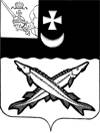 КОНТРОЛЬНО-СЧЕТНАЯ КОМИССИЯ БЕЛОЗЕРСКОГО МУНИЦИПАЛЬНОГО ОКРУГАВОЛОГОДСКОЙ ОБЛАСТИ161200, Вологодская область, г. Белозерск, ул. Фрунзе, д.35,оф.32тел. (81756)  2-32-54,  факс (81756) 2-32-54,   e-mail: krk@belozer.ruЗАКЛЮЧЕНИЕна проект решения Представительного Собрания округа «Об утверждении прогнозного плана (программы) приватизации имущества Белозерского муниципального округа Вологодской области на 2024 - 2026 годы»от 07 декабря 2023 годаЭкспертиза проекта проведена на основании статьи 157 Бюджетного кодекса РФ, пункт 2 статьи 9 Федерального закона  № 6-ФЗ «Об общих принципах организации и деятельности контрольно-счетных органов субъектов Российской Федерации и муниципальных образований», пункта 9.1 статьи 9 Положения о контрольно-счетной комиссии Белозерского муниципального округа Вологодской области, утвержденного решением Представительного Собрания Белозерского муниципального округа от 12.10.2022 № 19, пункта 1.7 плана работы контрольно-счетной комиссии Белозерского муниципального округа на 2023 год.Цель финансово-экономической экспертизы: Определение соответствия положений, изложенных в проекте программы, действующим нормативным правовым актам Российской Федерации, субъекта Российской Федерации и муниципального образования. Предмет финансово-экономической экспертизы: проект решения Представительного Собрания округа «Об утверждении прогнозного плана (программы) приватизации имущества Белозерского муниципального округа Вологодской области на 2024-2026 годы»Сроки проведения: с 07.12.2023 по 07.12.2023 Для проведения мероприятия были представлены следующие материалы:проект решения Представительного Собрания округа «Об утверждении прогнозного плана (программы) приватизации имущества Белозерского муниципального округа Вологодской области на 2024-2026 годы»;пояснительная записка;копия листа согласования.В  ходе проведения  экспертизы  проекта решения установлено:	Проект решения подготовлен Управлением имущественных отношений Белозерского муниципального округа (далее – Управление) в соответствии с главой 2 Положения о порядке  и условиях приватизации муниципального имущества Белозерского муниципального округа Вологодской области, утвержденного решением Представительного Собрания округа от 30.10.2022 №31.   	Согласно представленному прогнозному плану (программы) приватизации  имущества Белозерского муниципального округа на 2024-2026 годы год (далее - план приватизации)  предлагается  утвердить  прогноз объемов поступлений в  бюджет округа  в сумме не более 5 098,0 тыс. рублей. В 2024 году планируется реализовать имущество на сумму 400,0 тыс. рублей, в 2025 году на сумму 2 300,0 тыс. рублей и в 2026 году на сумму 2 398,0 тыс. рублей.Представленный план приватизации  содержит 9 объектов недвижимости, приватизация которых планируется в отчетном периоде, а именно:1. Помещение, с кадастровым номером 35:03:0203004:57, назначение: нежилое, общей площадью 64,8 кв.м., этаж 1, расположенное в здании по адресу Белозерский район, д. Митино, д.20  является собственностью Белозерского муниципального округа. Данный объект включен в план приватизации с 2019 года. В 2019 году по первоначальной стоимости 87,0  тыс. рублей помещение не продано. В 2021  году проведен открытый аукцион, начальная цена 74,0 тыс. рублей. В 2022 голу дважды проведен аукцион посредством публичной продажи, т.е. при снижении рыночной цены объектов приблизительно на 50% минимальная цена -37,0 тыс. рублей аукционы не состоялись, т.к. не поступило заявок. В 2023 году дважды проведены открытые аукционы, начальная цена 74,0 тыс. рублей - аукционы не состоялись, не поступило заявок. В ходе продажи  посредством публичного предложения, аукциона, без объявления цены  предполагаемый  доход в  бюджет округа составит 74,0 тыс. рублей.2. Здание с кадастровым номером 35:03:0203022:457, назначение: нежилое, площадью 1249,3 кв.м, количество этажей 2 и расположенный под зданием земельный участок с кадастровым номером 35:03:0203022:1091, площадью 1534 кв.м., категория земель: земли населенных пунктов, разрешенное использование: жилая застройка. Объект недвижимости расположен в п. Нижняя Мондома, Белозерский район, ул. Новая, д.12, не используется  для решения вопросов местного значения, является собственностью Белозерского муниципального округа. Данный объект включен в план приватизации с 2016 года. В 2016 году здание по первоначальной цене 496,0 тыс. рублей не продано, в 2017 году по цене 459,0 тыс. рублей не продано, в 2018 году по цене 229,5 тыс. рублей не продано, в 2019 году по цене 229,5 тыс. рублей не продано, в 2020 году по минимальной цене 229,5 тыс. рублей не продано. В 2021 году проведен открытый аукцион, по начальной цене- 250,0 тыс. рублей. В 2022 году дважды проведен аукцион посредством публичной продажи, т.е. при снижении рыночной цены объектов приблизительно на 50%, минимальная цена- 125,0 тыс. рублей - аукционы не состоялись, не поступило заявок. В 2023 году дважды проведен открытый аукцион по начальной цене- 250,0 тыс. рублей, аукционы не состоялись, заявок не поступило. Планируется  продажа  посредством публичного предложения, без объявления цены, аукцион.  Предполагаемый  доход в  бюджет округа составит  500,0 тыс. рублей.3. Здание столовой (бывшее здание интерната), с кадастровым номером 35:03:0302015:301, назначение: предприятие общественного питания, общей площадью 241,8 кв.м. и расположенный под зданием земельный участок с кадастровым номером 35:03:0302015:621, площадью  1 500 кв.м., категория земель: земли населенных пунктов, разрешенное использование: для обслуживания и эксплуатации объекта образования. Объект недвижимости находится по адресу Белозерский район, п. Лаврово, ул. Великосельская, д.5, не используется  для решения вопросов местного значения, является собственностью Белозерского муниципального округа.Данный объект включен в план приватизации с 2019 года.  По начальной цене 108,0 тыс. рублей в 2019 году объект не продан. В 2021 году проведен открытый аукцион по начальной цене 92,0 тыс. рублей. В 2022 году дважды проведен открытый аукцион и один раз посредством публичной продажи, т.е. при снижении рыночной цены объектов приблизительно на 50%, минимальная цена 46,0 тыс. рублей, аукционы не состоялись, не поступило заявок. В 2023 году дважды проведен открытый аукцион по начальной цене -92,0 тыс. рублей, аукционы не состоялись, заявок не поступило. Планируется  продажа  посредством публичного предложения, аукцион, без объявления цены. Предполагаемый  доход в   бюджет округа составит 184,0 тыс. рублей.4. Здание бывшей Мегринской основной общеобразовательной школы, с кадастровым номером 35:03:0203009:147, общей площадью 494,2 кв.м., назначение – школьное инв. №5546; здание котельной, с кадастровым номером 35:03:0203009:493, общей площадью 17,5 кв.м., назначение - нежилое, 1-этажный, инв. №5546-Б, лит. Б; земельный участок с кадастровым номером 35:03:0203009:459, площадью 6 113 кв.м., категория земель: земли населённых пунктов, разрешенное использование: земельные участки образовательных учреждений. Объект недвижимости находится по адресу Белозерский район, п. Мегринский, ул. Центральная, д.101, не используется  для решения вопросов местного значения, является собственностью Белозерского муниципального округа.В 2022 году дважды проведен открытый аукцион и один раз посредством публичной продажи,  т.е. при снижении рыночной цены объектов приблизительно на 50%, минимальная цена 146,0 тыс. рублей, аукционы не состоялись, не поступило заявок. В 2023 году дважды проведен открытый аукцион по начальной цене 292,0 тыс. рублей, аукционы не состоялись, заявок не поступило. Планируется  продажа  посредством публичного предложения, без объявления цены, аукцион. Предполагаемый  доход в бюджет округа 584,0 тыс. рублей.	5. Здание мастерских, с кадастровым номером №35:03:0302015:302,  общей площадью 105,1 кв.м., назначение – школьное, этажность – 1, инв. №4940-В, литер. +В, и расположенный под зданием земельный участок с кадастровым номером 35:03:0302015:622, площадью 1500 кв.м., категория земель: земли населённых пунктов, разрешенное использование: для обслуживания и эксплуатации объекта образования. Объект недвижимости находится по адресу Белозерский район, п. Лаврово, ул. Великосельская, д.5, не используется  для решения вопросов местного значения, является собственностью Белозерского муниципального района.Данный объект включен в план приватизации с 2018 года. В 2018 году объект по первоначальной цене 51,0 тыс. рублей не продан.  В 2019 году по минимальной цене 25,5 тыс. рублей объект не продан. В 2021 проведен открытый аукцион по начальной цене 49,0 тыс. рублей. В 2022 году дважды проведен открытый аукцион и один раз продажа посредством  публичного предложения, т.е. при снижении рыночной цены объектов приблизительно на 50% , минимальная цена 24,5 тыс. рублей, аукционы не состоялись, не поступило заявок. В 2023 году дважды проведен открытый аукцион по начальной цене 49,0 тыс. рублей, аукционы не состоялись, заявок не поступило. Планируется  продажа  посредством публичного предложения, без объявления цены, аукцион. Предполагаемый  доход  в бюджет округа 98,0 тыс. рублей.6. Нежилое здание – больница, с кадастровым номером 35:03:0302015:284, общей площадью 399,1 кв.м., инв.№ 4937, и расположенный под зданием земельный участок с кадастровым номером 35:03:0302015:618, площадью 2 569 кв.м., категория земель: земли населённых пунктов, разрешенное использование: земельные участки, предназначенные для размещения объектов здравоохранения. Объект недвижимости находится по адресу Белозерский район, п. Лаврово, ул. Больничная, д.2, не используется  для решения вопросов местного значения, является собственностью Белозерского муниципального округа.Данный объект включен в план приватизации с 2019 года. В 2019 году по первоначальной цене 239,0 тыс. рублей объект не продан. Продажа  посредством публичного предложения по минимальной цене 119,5 тыс. рублей. В 2021 году проведен открытый аукцион по начальной цене 220,0 тыс. рублей. В 2022 году дважды проведен открытый аукцион и один раз продажа посредством публичного предложения, т.е. при снижении рыночной цены объектов приблизительно на 50%, минимальная цена 110,0 тыс. рублей. Аукционы не состоялись, не поступило заявок. В 2023 году дважды проведен открытый аукцион по начальной цене 220,0 тыс. рублей, аукционы не состоялись, заявок не поступило. Планируется  продажа  посредством публичного предложения, без объявления цены, аукцион. Предполагаемый  доход  в бюджет округа 440,0 тыс. рублей.7. Бывшее  здание детского сада с кадастровым номером 35:03:0201027:724, общей площадью 1077,6 кв.м., назначение: школьное, литер – А, этажность - 2, инв. №5558,  и земельный участок с кадастровым номером 35:03:0201027:498 общей площадью 5421  кв.м., категория земель: земли населенных пунктов, разрешенное использование: земельные участки образовательных учреждений. Объект недвижимости находится по адресу Белозерский район, с. Зубово,  ул. Спортивная, д.1, не используется  для решения вопросов местного значения, является собственностью Белозерского муниципального округа.Данный объект включен в план приватизации с 2019 года. В 2019 году по первоначальной цене 1 156,0 тыс. рублей объект не продан. В 2020 году при  продаже посредством публичного предложения по минимальной цене 578,0 тыс. рублей объекты не проданы. В 2021 году проведен открытый аукцион по начальной цене 1 076,0 тыс. рублей. В 2022 году дважды проведен аукцион посредством публичной продажи, т.е. при снижении рыночной стоимости объектов приблизительно на 50%, минимальная цена 538,0 тыс. рублей, аукционы не состоялись, не поступило заявок. В 2023 году дважды проведен открытый аукцион по начальной цене 1 076,0 тыс. рублей, аукционы не состоялись, заявок не поступило.Планируется  продажа  посредством публичного предложения, без объявления цены, аукцион.  Предполагаемый  доход в  бюджет округа составит 2 618,0 тыс. рублей.8. Здание бывшей Енинской основной общеобразовательной школы, с кадастровым номером 35:03:0302015:300, общей площадью 688,7 кв.м., назначение – школьное, инв. №4940-А, литер А, этажность -1, и расположенный под зданием земельный участок с кадастровым номером 35:03:0302015:623, площадью 2 178 кв.м., категория земель: земли населённых пунктов, разрешенное использование для обслуживания и эксплуатации объекта образования. Объект недвижимости находится по адресу Белозерский район, п. Лаврово, ул. Великосельская, д.5, не используется  для решения вопросов местного значения, является собственностью Белозерского муниципального округа.Данный объект включен в план приватизации с 2018 года. В 2018 году по первоначальной цене 236,0 тыс. рублей объект не продан. В 2019 и 2020 годах по минимальной цене 118,0 тыс. рублей объект не продан. В 2021 году в ходе открытого аукциона по цене 215,0 тыс. рублей не продан. В 2022 году дважды проведен открытый аукцион и один раз посредством публичного предложения, т.е. при снижении рыночной цены объектов приблизительно на 50%, минимальная стоимость 107,5 тыс. рублей. Аукционы не состоялись, заявок не поступило. В 2023 году дважды проведен открытый аукцион по начальной цене 215,0 тыс. рублей, аукционы не состоялись, заявок не поступило.Планируется  продажа  посредством публичного предложения, без объявления цены, аукцион.  Предполагаемый  доход в  бюджет округа составит 500,0 тыс. рублей.9.Сооружение-насосно-осанизаторная станция с кадастровым номером 35:03:0101019:165,общей площадью72,4кв.м., назначение - нежилое и земельный участок с кадастровым номером 35:03:0101019:169, площадью 270кв.м., категория земель: земли населенных пунктов, разрешенное использование: для рекреационного назначения. Объект находится по адресу г.Белозерск, Набережная П.К.Георгиевского. Планируется продажа посредством публичного предложения, без объявления цены, аукцион. Предполагаемый  доход в  бюджет округа составит 100,0 тыс. рублей.В представленном проекте плана приватизации на 2023-2025 годы  указана характеристика приватизируемого имущества, период и способ приватизации. Контрольно-счетная комиссия округа обращает внимание, что имущество, предлагаемое проектом решения к приватизации в 2024-2026 годах, ежегодно включается в прогнозный план приватизации муниципального имущества, начиная с 2016 года- 1 объект, с 2018 года-2 объекта, с 2019 года -4 объекта, с 2022 года -1 объект и в 2023 году по-прежнему не реализовано.Перечисленное муниципальное имущество, как отражено в Пояснительной записке, не реализовано вследствие признания аукционных торгов несостоявшимися в связи с отсутствием поданных заявок потенциальными покупателями. Объективной причиной отсутствия поданных заявок, является неликвидность муниципального имущества: объекты находятся в неудовлетворительном, ветхом состоянии, требуют больших финансовых затрат на восстановление, а также в связи с удаленностью от города.Контрольно-счетная комиссия округа отмечает, что невыполнение прогнозного плана приватизации влечет риск неисполнения доходной части бюджета и, как следствие, нарушение принципа сбалансированности бюджета, установленного статьей 33 Бюджетного кодекса Российской Федерации.Выводы по состоянию вопроса, в отношении которого проводится экспертиза:1.Нарушений законодательства при анализе представленного проекта   решения Представительного Собрания Белозерского муниципального округа «Об утверждении прогнозного плана (программы) приватизации имущества Белозерского муниципального округа Вологодской области  на 2024-2026 годы» не выявлено.Рекомендации:	1.В целях обеспечения исполнения доходной части бюджета округа, управлению имущественных отношений администрации округа своевременно вносить корректировки в прогнозный план приватизации имущества округа и информировать финансовое управление администрации округа о планируемых изменениях.Председатель             контрольно - счетной комиссии округа                                                                       Н.С. Фредериксен  